ДАТА                                                 ЗМІСТ РОБОТИ 06.04.2020Місяці і пори року – https://www.youtube.com/watch?v=mBDU8UwJdpM&feature=youtu.be&fbclid=IwAR22vr7BDMNja_C-gci3mm09kJtX4ioBw02sqgyLCT1AdCOHBrqQG4_Ep_cОбразотворча діяльність малюнок Яблука
https://www.youtube.com/watch?v=kY2nQTU7saIГеометричні фігури для дітей – https://www.youtube.com/watch?v=f9mt5NudSTc&feature=youtu.be&fbclid=IwAR32sXsXt8dHLf3I0oG34orlHpUp80aTHoPWDwKPY-5uXCKba8JXhchqsQU07.04.2020https://www.youtube.com/watch?v=IcKBnJA_vXA&app=desktop
Мультики українською мовою - Вивчаємо комах
https://www.youtube.com/watch?v=BXToLHfbSyo&app=desktop08.04.2020Мультіпедія. Український алфавіт за 5 хвилинhttps://www.youtube.com/watch?v=d8zClDLk8Lg&app=desktopЦікаві завдання для дітейhttps://www.youtube.com/watch?v=PIfHnaTQFjc&app=desktop09.04.2020Розвиток мислення та пам'яті за допомогою мнемотехніки.https://www.youtube.com/watch?v=1FIkKyqO0YE&app=desktop#
Цвіт яблуні. Майстер-клас (НУШ)https://www.youtube.com/watch?v=j6x-8G9cuDM&app=desktop10.04.2020Ритмічна гра з горішкамиhttps://www.youtube.com/watch?v=xy6f_zb5dno&feature=youtu.be
Ходить гарбуз по городуhttps://www.youtube.com/watch?v=04JmbzIvQws&feature=youtu.be
16 КРУТЫХ ИДЕЙ РИСОВАНИЯ ДЛЯ ДЕТЕЙhttps://www.youtube.com/watch?v=ZcN4exzMdio&feature=youtu.be13.04.2020Вчимо літери та звуки української мовиhttps://www.youtube.com/watch?v=UQ5FwcgJd_A&feature=youtu.be
Вивчення вірша про весну за допомогою методу мнемотехнікиhttps://www.youtube.com/watch?v=04gJX6LcWSc&feature=youtu.be14.04.2020ЗВУКОВИЙ АНАЛІЗ СЛІВhttps://www.youtube.com/watch?v=vE8ia9YW58k&feature=youtu.be
Пори року» тітоньки Сови - Квітень https://www.youtube.com/watch?v=3OxW-SXgBgQ&feature=youtu.be0:03 / 6:31В країні геометричних фігурhttps://www.youtube.com/watch?feature=youtu.be&v=l5CFfCpD0y4&app=desktop15.04.2020Подорож до країни Звукляндіїhttps://www.youtube.com/watch?feature=youtu.be&v=fnZT4B7eUhk&app=desktop15.04.2020Заняття з LEGOhttps://www.youtube.com/watch?v=pZGfG0WYTUI&feature=youtu.be16.04.2020Учимся считать и складывать математикаhttps://www.youtube.com/watch?v=AlQxZUWXiTk&feature=youtu.be
17.04.2020Занятие по математикеhttps://www.youtube.com/watch?v=HnwoG1jo9vw&feature=youtu.beИГРЫ на Развитие ВНИМАНИЯ для Детей 6 летhttps://www.youtube.com/watch?v=rhOPaE6WVdU&feature=youtu.be21.04.2020Развивающие игры для детей 6 – 7 летhttps://www.youtube.com/watch?v=SRbTvkfK0_Q&feature=youtu.beТехника нетрадиционного рисования "Рисование через мокрую марлю"https://www.youtube.com/watch?v=yWbUgJ-1ADA&feature=youtu.be22.04.2020Вчимо цифри, числа та розв`язуємо приклади з Їжачком Жекоюhttps://www.youtube.com/watch?v=YmQGI6mBPaw&feature=youtu.beКазка Писанка Чарівне Яйцеhttps://www.youtube.com/watch?v=LI4SZtt3Npo&feature=youtu.be23.04.2020https://www.facebook.com/ProfCorujaa/videos/829860350685679/
Цвіт яблуні. Майстер-клас https://www.youtube.com/watch?v=j6x-8G9cuDM&app=desktop24.04.2020Як швидко вивчити вірш на пам'ять?https://www.youtube.com/watch?v=WyR_xBBjWXg&app=desktopПоділ слів на склади. Або для інтуїтивного читання)І не забуваємо - "Мі-сяць", а не "Лу-на" :-) А також, що на одній з карток зображена "боч-ка", а не "діж-ка". Хоча я особисто довгий час вважала, що це одне й те ж, але українською і російською мовами )))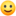 https://www.facebook.com/groups/414651952516874/permalink/440580049924064/27.04.2020Математика https://www.youtube.com/watch?v=jZL3pDQj2b0&feature=youtu.be
Чистомовки
https://www.facebook.com/groups/316569215639384/permalink/565109294118707/?sfnsn=mo28.04.2020Грамотаhttps://www.youtube.com/watch?v=_c0mPnvRiMo&feature=youtu.be
Азбука безопасности на дорогеhttps://www.youtube.com/watch?v=LzXwlxmHEcE&feature=youtu.be
29.04.2020Заняття для дошкільнят. Аплікація "Лелека"https://www.youtube.com/watch?v=ihNHbmpFe9A&feature=youtu.be
Підготовка до школи. Готуємось до школи. РОДИНА І СІМ'Яhttps://www.youtube.com/watch?v=njmkz13iaYs&feature=youtu.be30.04.2020ОДНЗ-112. Занятия для дошкільників. Лаборатория цікавих дослідів. Вода.https://www.youtube.com/watch?v=1YP5zwxH85g&feature=youtu.beГрамотаhttps://www.youtube.com/watch?v=wA2WpJiBSI0&feature=youtu.be4.05.2020Заняття для дітей: "МОЯ ВЕСЕЛА АБЕТКА"https://www.youtube.com/watch?v=Eb7_5tgwKW4&feature=youtu.beІвасик-Телесикhttps://www.youtube.com/watch?v=e4hFZBOkE9w&feature=youtu.be5.05.2020Математикаhttps://www.youtube.com/watch?v=g3bwNnGzcno&feature=youtu.beКолосокhttps://www.youtube.com/watch?v=Gg2p7j2qqAo&feature=youtu.be6.05.2020Планети Сонячної системиhttps://www.youtube.com/watch?feature=youtu.be&v=ITub7NYgY2Y&app=desktopБОЖЬИ КОРОВКИhttps://www.youtube.com/watch?v=B5SWgIZzL7M7.05.2020Дидактична гра "https://www.youtube.com/watch?v=k5H3HYeXNpA8.05.2020Как нарисовать 9 Травня  День Победы.https://www.youtube.com/watch?v=V0CpocqoJMo&list=PLmurIRMuuskGFef3wGM6CP8bGrM8p4kSEРазвитие памяти у детей https://www.youtube.com/watch?v=BOwP4osjSwQ